OTTOMANSKÁ – PŘÍRODOPIS – 9. ROČNÍK (dotazy možno řešit na e-mailu: s.ottomanska@zskncl.cz)Období 25.5. – 29.5. 2020 9. B – třídní učitelka: Mgr. M. Bašusovátéma: GEOLOGICKÉ OBJEKTY NAŠEHO OKOLÍV okolí města Kostelec na Černými lesy je několik různorodých geologických lokalit, které jsou i součástí turistických tras a přístup do těchto geologických objektů (k těmto objektům) je povolen a je bezplatný.Tedy tipy na výlet:Přírodní památka Klepec I. a I:  u obce SkřivanyPřírodní památka se nachází východně a severovýchodně od obce Skřivany. Důvodem ochrany je několik kamenných útvarů, které vznikly dlouhodobým zvětráváním, které zvolna rozrušovalo jednotný ráz žulových bloků a neodolné části odplavila voda. Přírodní památka byla vyhlášena v roce 1977 a skrz ní vede žlutá turistická značka a NS Klepec.Lechův kámen u KouřimiRulová skalka se nachází co by kamenem dohodil od vnějšího valu rozsáhlého slovanského hradiště Stará Kouřim. Název kamene je odvozený od slovanského knížete Lecha, bratra praotce Čecha. Podle pověsti zaznamenané v kronice Václava Hájka z Libočan se u této skalky Lech usadil a vybudoval tu opevněný srub. Poté zapálil oheň, aby podle kouře, který od vatry vysoko stoupal, poznal jeho bratr usazený nahoře Říp, kde Lecha najde. A podle onoho kouře nazval toto místo Kouřim.
Od kamene je působivý pohled na město Kouřim.Toušické prahyToušické prahy se nachází na Vavřineckém potoce. Jedná se o 5m vysokou skalní kaskádu. Vyskytuje se zde velké množství vzácných vodních živočichů. Toušická kaskáda je velmi známá i mezi vodáky.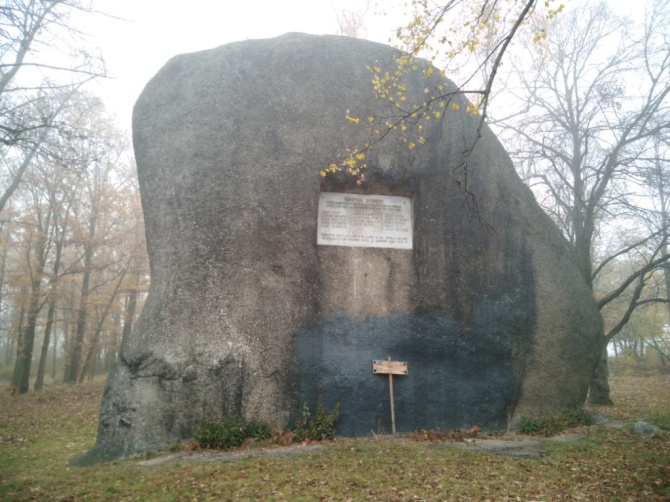 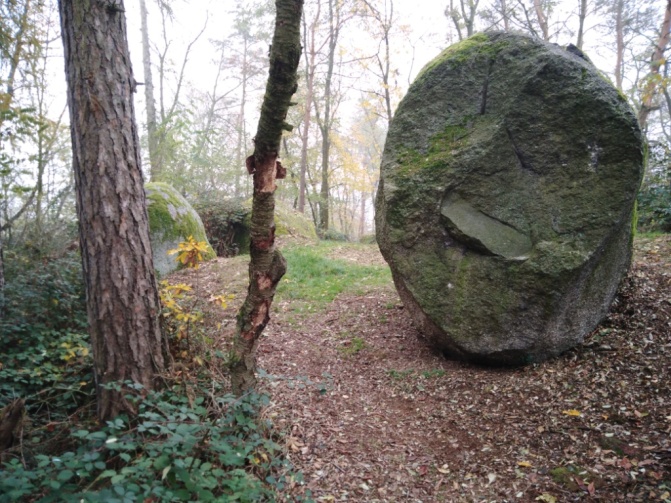 